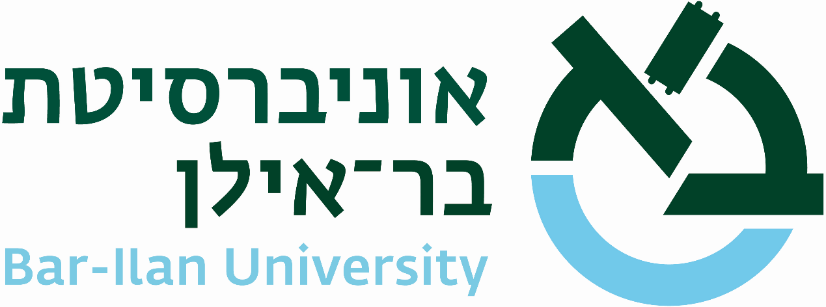 הפקולטה למשפטיםדיני עונשין – ד"ר שי פרברצוות ההוראה: עו"ד משה יחזקאל, אור תמר, שיר שפירא, חן אלפנדרי, שחף קעטבי, תמר בורשטיין, דניאל נזר  קבוצות: 839910401;839910402אוניברסיטת בר-אילןעבודה מס' 1 – מבוא לדיני עונשין + היסוד העובדתי, תשפ"גהנחיות לכתיבת העבודה:פורמט העבודה: פונט David גודל 12, רווח בין השורות: שורה וחצי.מגבלת מילים: עד 1800 מילים.שער העבודה: בעמוד השער יש לכתוב מצד ימין למעלה את תאריך ההגשה, מספר ת.ז. ושם מלא. חריגה ממספר המילים לא תיבדק.הפניות: בשלב זה, אין צורך להקפיד על כללי הציטוט האחיד. הפניות יש לכתוב בקצרה בסוגריים בגוף העבודה בהתאם לכינוי שניתן לחומרי הקריאה, תוך ציון מספר העמוד/הפסקה/הסעיף הרלוונטיים. לדוגמה: (פס"ד פלוני, פסקה 19 לפסק הדין של השופט חשין).ניקוד: לצד כל שאלה מצוין הניקוד המקסימאלי שמוענק עליה. ציון עובר: 60. אופן ההגשה: יש להגיש את העבודה כקובץ word  באתר המודל. ניתן להגיש את העבודה גם בזוגות. מועד ההגשה האחרון: 3.1.2023 בשעה 10:00. מקורות לעבודה:החומרים שנלמדו עד לשלב זה בקורס (חקיקה, פסיקה, ספרות וכו').ניתן להשתמש בכל חומר נוסף רלוונטי שתמצאו לנכון (חקיקה, פסיקה, ספרות וכו')- אנא הסתייעו בסילבוס הקורס על מנת להתמקד בחומרי הקריאה הרלוונטיים. בהצלחה!שאלה ראשונהמוניקה, שרה בממשלת ישראל ופעילה בעמותת "חברים לכל החיים" המחברת בין נוער שוליים לבין נוער רגיל בחברה. במהלך משחקי המונדיאל הימר בנה של מוניקה והסתבך עם השוק האפור. גורמים אפלים מאיימים על חייו ומעמידים אותו ואת משפחתו במצב נפשי וכלכלי קשה. מוניקה שהושפעה רבות ממצב בנה, חיפשה דרכים רבות לסייע לו ללא הועיל ונותרה אובדת עצות. מוניקה שמעה שחברתה הטובה רחל, אחראית הגזברות בעמותה, כבר זמן רב מנסה להתמודד לראשות מועצה אזורית מטה אשר ומחליטה לפנות ולספר לה אודות מצבם המשפחתי. רחל הנדיבה הציעה למוניקה עזרה כלכלית מכספי העמותה על מנת לסייע לה לשקם את בנה, ולכן סיכמו בניהן על סכום הלוואה שבמסגרתו היא הלוותה לה 500,000 דולר (להלן: "הסכם הלוואה"). לאחר מספר ימים מונתה רחל להיות ראש המועצה האזורית. הסכום הועבר בהעברה בנקאית ישירות לחשבון בנה של השרה. על פי טענת התביעה, ההלוואה מהווה כיסוי לשוחד, ומעולם לא הוחזרה. נגד מוניקה ורחל הוגשו כתבי אישום על סעיפים 290 ו- 291 לחוק העונשין. דונו בסוגיה המשפטית (דהיינו: התייחסו לניתוח העבירות מבחינת סוגן, לטענות אפשריות של פרקליטות המדינה, טענות הסנגוריה, וכן לכל סוגיה משפטית רלבנטית המופיעה בטקסט לעיל). (35 נקודות)שאלה שניהביום 25.11.2022, עצרו שוטרים רכב מסוג "קיה" (להלן: "הרכב"), בו נסע עומר אבם וחברתו יעל טלביה ומספר חברים, בסמוך למועדון "הדרמה" שבת"א. השוטרים ביקשו מהנוסעים לצאת ולהזדהות על מנת לבצע חיפוש ברכב. בתגובה, החלו השניים לקלל את השוטרים. השניים הפנו את הקללות לשוטר ברנדון (להלן: "השוטר") "יא קנאי זה בגלל שאנחנו מפורסמים ולא עברת סלקציה בכניסה". עומר תקף את השוטר, תוך שהוא מכה בו בכתפיו ובחזהו באמצעות התיק שנשאה חברתו, בעט בו על מנת שייפול וחנק אותו. אל המקום הוזעקו שוטרים נוספים אשר תפסו את השניים ומנעו את המשך תקיפת השוטר. יעל זינקה על השוטרים ובתגובה בעטה בהם מספר פעמים עד שנחבלו. עומר המשיך והתגרה בשוטרים עת הכניסו אותו לניידת. בהגיעם לתחנת המשטרה נערך חיפוש בבגדי השניים ונמצא בכיסם הסם "פופי", סם פיצוציות חדש ומסוכן. לאחר בדיקת שתן התגלה כי לקחו כמות נכבדה מן הסם דבר אשר גרם לשיבוש דעתם. במהלך המעצר הלילי השניים הביעו חרטה על התקיפה וטענו שלא ידעו שמדובר בסם אלא בסוכריות קופצות.הפרקליטות מעמידה לדין את השניים בגין עבירות תקיפת שוטר (ראו: ס' 274 לחוק העונשין) ובגין שימוש והחזקת סם מסוכן (לפי סעיפים 7 ו- 8 לפקודת הסמים המסוכנים). דונו בסוגיה המשפטית (דהיינו: התייחסו לניתוח העבירות מבחינת סוגן, לטענות אפשריות של פרקליטות המדינה, טענות הסנגוריה, וכן לכל סוגיה משפטית רלבנטית המופיעה בטקסט לעיל). (45 נקודות)שאלה שלישיתאנא קראו את הקטע שלהלן, הלקוח מפסק דינו של כב' השופט אלון בפס"ד פלוני: "כאמור, פרט לעבירות רציחה, שבה ניטלו חיי אדם, עונש המאסר המצוי בספרי החוקים הפלילי הישראלי הוא עשרים שנה, ומכונה הוא בשם מאסר עולם. ולא בכדי הוא. שלילת חירותו של אדם על-ידי כליאתו מאחורי סורג ובריח, משמתמשכת היא מעבר למידה סבירה, ממלאת היא, מצד אחד, פחות ופחות אחר מטרות הענישה המקובלות בחברתנו, ומצד שני, מדכאת ומשפילה היא יותר ויותר את כבוד האדם, שכולנו מצווים על שמירתו. ומשמגיעה תקופת המאסר לשיא של עשרים שנה, הרי כמעט כאילו נטלנו עולמו של העברין-האדם, ודומה בעיני כי מאסרו של אדם לתקופה ארוכה מזו של עשרים שנה אינה ממלאת, פרט למקרים נדירים ויוצאים מן הכלל, כל מטרה שהיא ממטרות הענישה המקובלות עלינו כיום. ומאידך, כמעט ושוללת היא מן העברין את האפשרות לחזור ולתפקד בחברה לאחר ריצוי עונשו. משום כך, כאשר בא בית-המשפט לגזור תקופת מאסר ארוכה העולה אף על האריכות המופלגת המירבית הקבועה בחוק לאותה עבירה, כגון כאשר נידונות עבירות שונות במשפט אחד, עלינו לנמק ולהצדיק את החלטתו, אם אכן יסודה בגופם של משי העבירה אשר לפניו, בטיבו של העברין הנותן את הדין, ובצורכי הציבור ושלומו, ואם אין מושפעת היא, שלא במודע ובעקיפין, מהלכי הרוח בציבור ורגשותיו".חוו דעתכם על עמדתו של השופט אלון. בתוך כך, דונו הן בשיקולים הנוהגים בדין ובפסיקה הישראלית, והן בתיאוריות כלליות שנלמדו במהלך הקורס.(20 נקודות)